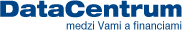 so sídlom Cintorínska 5, 814 88 BratislavaIČO: 00151564, DIČ: 2020845079  rozpočtová organizácia zriadená na základe zriaďovacej listinyZMLUVADYNAMICKÝ NÁKUPNÝ SYSTÉM3/2023Dodávka elektrickej energie pre potreby Datacentra – 2023/2024 https://crz.gov.sk/zmluva/8028560/ 